This week’s Lothersdale Legendshave been awarded to:Reception – Reuben ReadshawYear 1 – James McGarrellYear 2 – Phoebe GoddardYear 3 – Alex HallYear 4 – Olivia RaperYear 5 – Evie KellettYear 6 – Nyima Smith YEAR 6 AWARD This week’s Year 6 Award goes toHARRY PICKARDPlease note there may be circumstances in which these dates are subject to change.More information will follow at a later date about events listed below:Class 1 Assembly ~ Tuesday 18 July 2017Class 1 have been working very hard practising for their assembly next week and are looking forward to performing in front of parents/carers.  The assembly will take place in the school hall on Tuesday 18 July at 9.10am.Class 2 Assembly ~ Tuesday 11 July 2017Class 2 enjoyed presenting their assembly to parents/carers on Tuesday morning.  The children chose their favourite memories of Class 2 and decided what they wanted to share with their parents/carers.   All the children learnt their lines and the songs very well, speaking with confidence and expression.  They displayed their musical talents brilliantly on their recorders ~ Year 1 played short and long beats and Year 2 played melodies.  What a fantastic presentation of life in Class 2.  Mr Craven and Miss Thompson were proud of them all for performing such a fantastic assembly!Class 2 ~ Swimming LessonsPlease note that Class 2 have now finished this term’s swimming lessons.  Year 6 Bikeability ~ 10 & 11 July 2017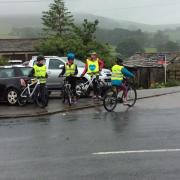 Year 6 worked extremely hard to achieve Level 2 Bikeability award on Monday and Tuesday this week, in adverse weather conditions. The training has recognised that they are able to: prepare for on-road cycling, start and finish an on-road journey, recognise typical hazards, let others know what they are about to do, pass parked vehicles and side roads, turn into and out of side roads and understand the Highway Code. The instructors were very complimentary about all of the children, commenting on how carefully they listened, completed everything that was asked of them to a high standard. We are very proud of them all! Thank you to the instructors Martin, Fiona, Bill and Ian from Go Velo.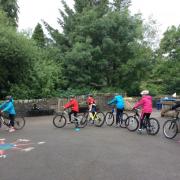 Year 6 Leavers’ Concert ~ Wednesday 19 July 2017There will be two performances of the Class 4 special Leavers’ Concert on Wednesday 19 July 2017 in the school hall:The first concert will start at 2.00pm and will be a dress rehearsal.  Parents/carers of children in Year 6 are invited to attend, especially those with young children with their grandparents.The second concert will start at 7.00pm and conclude with a presentation to our Year 6 leavers and we look forward to seeing parents/carers and grandparents of children in Year 6 at this evening performance.  Leavers’ Disco Night ~ Thursday 20 July 2017Our Leavers’ discos will take place in school on Thursday 20 July for all children. The LSA kindly agreed to fund this end of term treat and the times will be as follows:6.00pm to 7.15pm – Reception, Year 1 and Year 2 (Class 1 and Class 2)7.30pm to 8.45pm – Years 3, 4, 5 and 6 (Class 3 and Class 4)Current Year 5 ~ Secondary School AdmissionsLetters were sent out on Tuesday to all current Year 5 pupils regarding the admissions process for applying for a place at secondary school in September 2017.  Please note that the deadline for submission of application forms is 31 October 2017.School Library Books and Reading BooksPlease remember to return all outstanding library books to school on Monday if you have not already done so.From Wednesday, staff will start to collect in school reading books in preparation for organising home/school reading for September.  Therefore we would encourage families to keep reading going over the summer holidays by registering for the Summer Reading Challenge (see below), visiting the library or by enjoying books that are on shelves at home.  Please remember that we have a list of recommended reads for each year group, which can found by visiting our school website:  Children ~ Reading & Phonics.Extended Schools ActivitiesPlease note that all our extended schools’ activities finished today.  Children will need to be collected at the normal finish time of 3.15pm next week.North Yorkshire Summer Reading Challenge ~ Animal Agents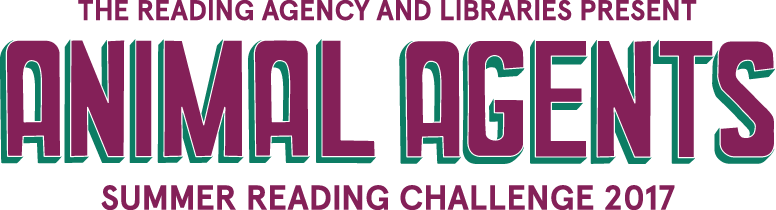 Remember to register your child for this year’s Summer Reading Challenge!  You can also check out the website at http://summerreadingchallenge.org.uk/ for lots more information.PaymentsAs the end of the academic year is almost upon us, will parents/carers please ensure all their ParentPay accounts are up-to-date, and a zero or credit balance remains on accounts, by 21 July 2017.  ParentPay have informed us that we currently have 13 accounts showing a debt amount and we would be grateful if parents/carers could keep a close check on their accounts over the next week to ensure a credit balance remains.  This is particularly important if your child is in Year 6 and is leaving us next Friday.ParentPay Credit FacilityPlease note that you can hold credit on your ParentPay account to assist with family budgeting. To set this up on your ParentPay account, click on ‘add Parent Account Credit’ and follow any instructions.  You can add credit into this account at any time and then draw on it to pay for future school trips, meals, Extended Schools’ activities etc.Residential Visit to Humphrey Head in the autumn term (current Year 4 & 5 pupils)Please remember that ParentPay is currently set up to accept payments for this autumn term’s residential visit to Humphrey Head, near Cartmel, which will involve current Year 4 and Year 5 pupils.  This allows payments to be made in regular instalments and parents/carers can determine how much to pay at any given time as long as full payment is made by the stated deadline.Kids Factor 50+ Suncream for sale in school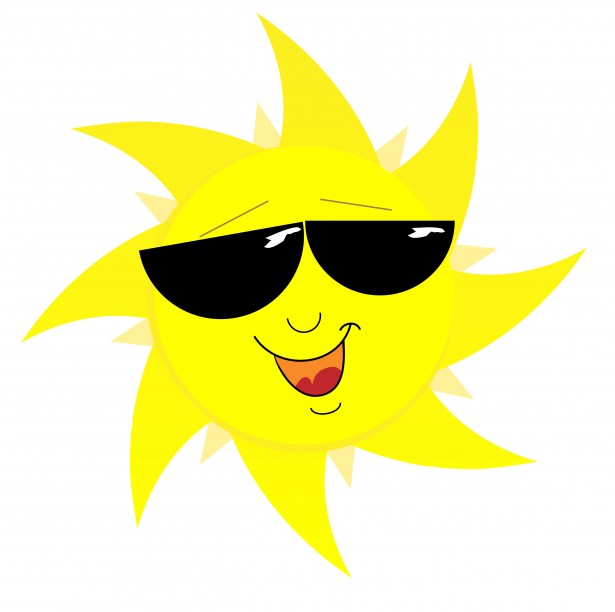 We still have plenty of stocks of suncream remaining.  If you wish to purchase supplies of this suncream (even for family and friends), please see Mrs Ellison in the school office.  Many thanks.Friday News OnlinePlease remember that if you do not receive a hard copy of the Friday News, or mislay the copy sent home every Friday, the newsletters can also be found on the school website for your information.School Contact InformationPlease remember that if you wish to contact a member of staff or have a general query, you can email us via lothersdale@ycatschools.co.uk and your message will be passed on to the appropriate member of staff or dealt with accordingly.  You can also use the contact form available on the school website.  Pupil Medical InformationIt is important that school is kept updated regarding any changes to your child’s health. Please inform the school office as soon as possible if your child’s medical details change to enable us to keep our records up-to-date.Remember to look on our School Website for further information on what is happening around school!New Postings on our Website this week:Friday NewsChildren ~ Class 4 ~ Year 6 BikeabilityLSA TOWN HALL FAYRE ~ SATURDAY 8 JULY 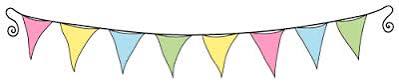 Thank you to everyone who supported the school at the Town Hall Fayre on Saturday, in particular to those parents/carers/staff and governors who gave up their time to run a stall or help out in the café and to the Year 6 children who cleared the café tables so efficiently.Mrs Robinson and her staff would also like to say a BIG ‘Thank You’ to Lothersdale School Association for all their hard work and effort in ensuring the day was a huge success.  We know how much work went on behind the scenes prior to the day itself and we are extremely grateful to you for giving up a lot of your time.You helped to raise £856.00 towards school funds.  Once again, thank you to everyone for your support.Sweet Raffle ~ Tuesday 18 July 2017We will be holding a Sweet Raffle in the school playground after school on Tuesday 18 July 2017.  Each child will have the opportunity to buy a ticket for £1 to win a prize and we look forward to seeing you at 3.15pm.Sports DayWe can now confirm that £522.87 was raised after Sports Day on Thursday 6 July 2017.  Once again, thank you all for supporting this event.We are delighted to be able to promote community events in our Friday News that may be of interest to our families and friends. If you would like us to promote a local event please pass the details to the school office by Wednesday to be included in the Friday News of that weekSkillz School Holiday CampsFlyers have been sent out via bookbags today regarding sports and dance camps taking place over the summer holiday.Cowling Family Fun Day ~ Saturday 29 July 2017Please find attached flyer regarding the Cowling Family Fun Day taking place on Saturday 29 July 2017.Christ Church Lothersdale Café Church ~ Sunday 16 July 2017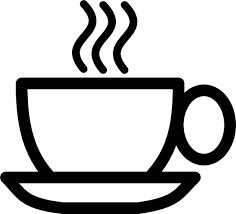 Christ Church Lothersdale welcomes you to their Café Church Service on Sunday 16 July 2017 at Christ Church, Lothersdale.  Breakfast (bacon butties, croissants, cereal, juice, tea, coffee) is served at 9.00am followed by church worship at 9.30am.  Everyone is very welcome to come along and take part in this relaxed atmosphere. Keighley Women’s Refuge (Bradford Women’s Aid)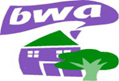 Please remember we are linked up with Christchurch Lothersdale to support Keighley Women’s Refuge and a box is available in the main reception area for any donations you may wish to bring in towards this charity ~ this collection will be ongoing until further notice. Please feel free to place items in the box in the main reception area when you can.  The Women’s Refuge provide home starter packs when the families are rehoused, which comprise the following (new) items: Toiletries, cleaning products, cleaning equipment, kitchen equipment (eg pans, plates, mugs), food items (long life food items are ideal, eg tins and packets of food). If you are able to donate any of the above, they will be gratefully received.  Many thanks.Please note there may be circumstances in which these dates are subject to change:School Events:Community Events:Save the Date!Tue 31 Oct 2017 -Deadline for submission of online application form for a September 2018 secondary school place.Deadlines & Reminders for w/c 17 July 2017Mon--All Library Books to be returned to schoolNo Extended Schools’ ClubsAll Library Books to be returned to schoolNo Extended Schools’ ClubsAll Library Books to be returned to schoolNo Extended Schools’ ClubsAll Library Books to be returned to schoolNo Extended Schools’ ClubsAll Library Books to be returned to schoolNo Extended Schools’ ClubsAll Library Books to be returned to schoolNo Extended Schools’ ClubsTue---Class 1 assembly to parents/carers ~ 9.10amNo Extended Schools’ ClubsLSA Sweet Raffle in the playground at 3.15pm (£1 per ticket)Class 1 assembly to parents/carers ~ 9.10amNo Extended Schools’ ClubsLSA Sweet Raffle in the playground at 3.15pm (£1 per ticket)Class 1 assembly to parents/carers ~ 9.10amNo Extended Schools’ ClubsLSA Sweet Raffle in the playground at 3.15pm (£1 per ticket)Class 1 assembly to parents/carers ~ 9.10amNo Extended Schools’ ClubsLSA Sweet Raffle in the playground at 3.15pm (£1 per ticket)Class 1 assembly to parents/carers ~ 9.10amNo Extended Schools’ ClubsLSA Sweet Raffle in the playground at 3.15pm (£1 per ticket)Class 1 assembly to parents/carers ~ 9.10amNo Extended Schools’ ClubsLSA Sweet Raffle in the playground at 3.15pm (£1 per ticket)Wed----Leavers’ LunchLeavers’ Concert (dress rehearsal) at 2.00pmNo Extended Schools’ ClubsLeavers’ Concert and Presentation at 7.00pmLeavers’ LunchLeavers’ Concert (dress rehearsal) at 2.00pmNo Extended Schools’ ClubsLeavers’ Concert and Presentation at 7.00pmLeavers’ LunchLeavers’ Concert (dress rehearsal) at 2.00pmNo Extended Schools’ ClubsLeavers’ Concert and Presentation at 7.00pmLeavers’ LunchLeavers’ Concert (dress rehearsal) at 2.00pmNo Extended Schools’ ClubsLeavers’ Concert and Presentation at 7.00pmLeavers’ LunchLeavers’ Concert (dress rehearsal) at 2.00pmNo Extended Schools’ ClubsLeavers’ Concert and Presentation at 7.00pmLeavers’ LunchLeavers’ Concert (dress rehearsal) at 2.00pmNo Extended Schools’ ClubsLeavers’ Concert and Presentation at 7.00pmThu---No Extended Schools’ ClubsYear 6 Leavers’ Disco ~ 6.00 to 7.15pm ~ Class 1 & Class 2Year 6 Leavers’ Disco ~ 7.30 to 8.45pm ~ Class 3 & Class 4No Extended Schools’ ClubsYear 6 Leavers’ Disco ~ 6.00 to 7.15pm ~ Class 1 & Class 2Year 6 Leavers’ Disco ~ 7.30 to 8.45pm ~ Class 3 & Class 4No Extended Schools’ ClubsYear 6 Leavers’ Disco ~ 6.00 to 7.15pm ~ Class 1 & Class 2Year 6 Leavers’ Disco ~ 7.30 to 8.45pm ~ Class 3 & Class 4No Extended Schools’ ClubsYear 6 Leavers’ Disco ~ 6.00 to 7.15pm ~ Class 1 & Class 2Year 6 Leavers’ Disco ~ 7.30 to 8.45pm ~ Class 3 & Class 4No Extended Schools’ ClubsYear 6 Leavers’ Disco ~ 6.00 to 7.15pm ~ Class 1 & Class 2Year 6 Leavers’ Disco ~ 7.30 to 8.45pm ~ Class 3 & Class 4No Extended Schools’ ClubsYear 6 Leavers’ Disco ~ 6.00 to 7.15pm ~ Class 1 & Class 2Year 6 Leavers’ Disco ~ 7.30 to 8.45pm ~ Class 3 & Class 4Fri--No Class 2 Swimming LessonSchool finishes at 3.15pm for the summer break (no Extended Schools’ Clubs)No Class 2 Swimming LessonSchool finishes at 3.15pm for the summer break (no Extended Schools’ Clubs)No Class 2 Swimming LessonSchool finishes at 3.15pm for the summer break (no Extended Schools’ Clubs)No Class 2 Swimming LessonSchool finishes at 3.15pm for the summer break (no Extended Schools’ Clubs)No Class 2 Swimming LessonSchool finishes at 3.15pm for the summer break (no Extended Schools’ Clubs)No Class 2 Swimming LessonSchool finishes at 3.15pm for the summer break (no Extended Schools’ Clubs)EXTENDED SCHOOLS’ ACTIVITIES ~ w/c 17 July 2017EXTENDED SCHOOLS’ ACTIVITIES ~ w/c 17 July 2017EXTENDED SCHOOLS’ ACTIVITIES ~ w/c 17 July 2017EXTENDED SCHOOLS’ ACTIVITIES ~ w/c 17 July 2017EXTENDED SCHOOLS’ ACTIVITIES ~ w/c 17 July 2017EXTENDED SCHOOLS’ ACTIVITIES ~ w/c 17 July 2017EXTENDED SCHOOLS’ ACTIVITIES ~ w/c 17 July 2017EXTENDED SCHOOLS’ ACTIVITIES ~ w/c 17 July 2017MondayMondayMondayMondayTuesdayWednesdayThursdayFridayNO EXTENDED SCHOOLS’ CLUBS THIS WEEK ~ PLEASE ENSURE YOU COLLECT CHILDREN PROMPTLY AT 3.15pmNO EXTENDED SCHOOLS’ CLUBS THIS WEEK ~ PLEASE ENSURE YOU COLLECT CHILDREN PROMPTLY AT 3.15pmNO EXTENDED SCHOOLS’ CLUBS THIS WEEK ~ PLEASE ENSURE YOU COLLECT CHILDREN PROMPTLY AT 3.15pmNO EXTENDED SCHOOLS’ CLUBS THIS WEEK ~ PLEASE ENSURE YOU COLLECT CHILDREN PROMPTLY AT 3.15pmNO EXTENDED SCHOOLS’ CLUBS THIS WEEK ~ PLEASE ENSURE YOU COLLECT CHILDREN PROMPTLY AT 3.15pmNO EXTENDED SCHOOLS’ CLUBS THIS WEEK ~ PLEASE ENSURE YOU COLLECT CHILDREN PROMPTLY AT 3.15pmNO EXTENDED SCHOOLS’ CLUBS THIS WEEK ~ PLEASE ENSURE YOU COLLECT CHILDREN PROMPTLY AT 3.15pmNO EXTENDED SCHOOLS’ CLUBS THIS WEEK ~ PLEASE ENSURE YOU COLLECT CHILDREN PROMPTLY AT 3.15pmWhat’s Happening in the Classroom and Beyond?School Office and UpdatesSchool WebsiteLothersdale School AssociationCommunity Noticeboard Diary of EventsTue 18 Jul 2017-Class 1 Assembly ~ 9.10amWed 19 Jul 2017-Year 6 Leavers’ LunchWed 19 Jul 2017-Year 6 Leavers’ Concert (dress rehearsal) ~ 2.00pmWed 19 Jul 2017-Year 6 Leavers’ Concert and Presentation ~ 7.00pmThu 20 Jul 2017-Class 1 & Class 2 Leavers’ Disco ~ 6.00 to 7.15pmThu 20 Jul 2017-Class 3 & Class 4 Leavers’ Disco ~ 7.30 to 8.45pmFri 21 Jul 2017-School breaks up at 3.15pmSat 15 Jul 2017-Tea on the Patio at Stone Gappe, Lothersdale.
From 2.00 to 4.00pm on Saturday 15th July. £5 tickets (must have been bought in advance from Chris Mitchell), free entrance for children and dogs. The proceeds are going to Yorkshire Air Ambulance and the Village Hall fund.Sun 16 Jul 2017-Christ Church Lothersdale welcomes you to their Café Church Service on Sunday 16 July at Christ Church, Lothersdale from 9.00am.Fri 21 & Sat 22 Jul 2017-Stage 84 production of Broadway Musical ‘Showcase’ at Bingley Arts Centre starting at 7.15pm. Tickets available from The Arts Centre Box Office on 01274 567983 or online at www.ticketsource.co.uk/bingleyartscentreTue 31 Oct 2017Deadline for the submission of application form for a secondary school place for September 2018